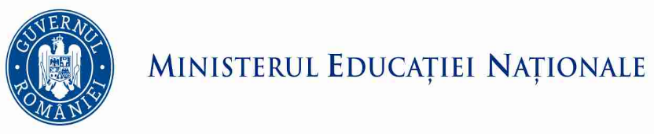 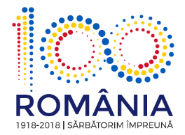 Nr._24981/2/_14.02. 2018_								ANEXA BPREVEDERI METODOLOGICE ȘI REGULAMENTEPENTRU DISCIPLINELE SPORTIVE NOMINALIZATE ÎN CALENDARUL COMPETIŢIILOR SPORTIVE ŞCOLARE NAȚIONALEANUL ŞCOLAR 2017-2018O L I M P I A D A  N A Ţ I O N A L Ă  A  S P O R T U L U I  Ş C O L A R PREVEDERI METODOLOGICEI. ATLETISMI.1. ÎNVĂŢĂMÂNT PRIMAR – FETE ŞI BĂIEŢII.1.1. PROBE INDIVIDUALE: 50m plat şi 600m plat(competiţie cu finalitate judeţeană/mun. Bucureşti)I.2. ÎNVĂŢĂMÂNT GIMNAZIAL – FETE ŞI BĂIEŢII.2.1. CROS INDIVIDUAL(competiţie cu finalitate naţională)I.3. ÎNVĂŢĂMÂNT LICEAL ŞI PROFESIONAL – FETE ŞI BĂIEŢII.3.1. CROS INDIVIDUAL(competiţie cu finalitate naţională)I.3.2. PENTATLON ŞCOLAR PE ECHIPE(competiţie cu finalitate naţională)TRANSFORMAREA PERFORMAŢELOR ÎN PUNCTE:BĂIEŢIFETEII. BASCHETII.1. ÎNVĂŢĂMÂNT LICEAL ŞI PROFESIONAL – FETE ŞI BĂIEŢI(competiţiile au finalitate naţională)III. FOTBAL PE TEREN REDUSIII.1. ÎNVĂŢĂMÂNT PRIMAR – BĂIEŢI și FETE(competiţiile au finalitate naţională)II.2. ÎNVĂŢĂMÂNT LICEAL ŞI PROFESIONAL – BĂIEŢI și FETE(competiţie cu finalitate naţională)IV. HANDBALIV.1. ÎNVĂŢĂMÂNT PRIMAR – MIXT(competiţiile au finalitate naţională)IV.2. ÎNVĂŢĂMÂNT LICEAL ŞI PROFESIONAL – FETE ŞI BĂIEŢI(competiţiile au finalitate naţională)V. OINĂV.1. ÎNVĂŢĂMÂNT LICEAL ŞI PROFESIONAL – BĂIEŢI(competiţie cu finalitate naţională)VI. RUGBY VII.1. SRUGBY  – ÎNVĂŢĂMÂNT PRIMAR  – MIXT (BĂIEŢI+FETE)(competiţia are finalitate naţională)VI.2. SRUGBY  –  ÎNVĂŢĂMÂNT LICEAL ŞI PROFESIONAL – MIXT (BĂIEŢI+FETE) (competiţia are finalitate naţională)VII. ŞAHVII.1. ÎNVĂŢĂMÂNT LICEAL ŞI PROFESIONAL – FETE ŞI BĂIEŢI(competiţia are finalitate naţională)VIII. TENIS DE MASĂVIII.1. ÎNVĂŢĂMÂNT LICEAL ŞI PROFESIONAL – FETE ŞI BĂIEŢI(competiţia are finalitate naţională)IX. VOLEIIX.1. ÎNVĂŢĂMÂNT LICEAL ŞI PROFESIONAL – FETE ŞI BĂIEŢI(competiţia are finalitate naţională)COMPONENŢA DELEGAŢIILOR SPORTIVE ŞCOLAREPARTICIPANTE LA O.N.Ş.S.- începând cu faza pe localitate –I. ATLETISMI.1. ÎNVĂŢĂMÂNT PRIMAR – FETE ŞI BĂIEŢII.1.1. PROBE INDIVIDUALE: 50m plat şi 600m platI.2. ÎNVĂŢĂMÂNT GIMNAZIAL – FETE ŞI BĂIEŢII.2.1. CROS INDIVIDUALI.3. ÎNVĂŢĂMÂNT LICEAL ŞI PROFESIONAL – FETE ŞI BĂIEŢII.3.1. CROS INDIVIDUALI.3.2. PENTATLON ŞCOLAR PE ECHIPEII. BASCHETII.1. ÎNVĂŢĂMÂNT LICEAL ŞI PROFESIONAL – FETE ŞI BĂIEŢIIII. FOTBAL PE TEREN REDUSIII.1. ÎNVĂŢĂMÂNT PRIMAR – BĂIEŢI și FETEIII.2. ÎNVĂŢĂMÂNT LICEAL ŞI PROFESIONAL – BĂIEŢIIV. HANDBALIV.1. ÎNVĂŢĂMÂNT PRIMAR – MIXT (BĂIEŢI + FETE)IV.2. ÎNVĂŢĂMÂNT LICEAL ŞI PROFESIONAL – FETE ŞI BĂIEŢIV. OINĂV.1. ÎNVĂŢĂMÂNT LICEAL ŞI PROFESIONAL – BĂIEŢIVI. RUGBYVI.1. ÎNVĂŢĂMÂNT PRIMAR – MIXT (BĂIEŢI + FETE)VI.2. ÎNVĂŢĂMÂNT LICEAL ŞI PROFESIONAL – MIXT (BĂIEŢI + FETE)VII. ŞAHVII.1. ÎNVĂŢĂMÂNT LICEAL ŞI PROFESIONAL – FETE ŞI BĂIEŢIVIII. TENIS DE MASĂVIII.1. ÎNVĂŢĂMÂNT LICEAL ŞI PROFESIONAL – FETE ŞI BĂIEŢIIX. VOLEIIX.1. ÎNVĂŢĂMÂNT LICEAL ŞI PROFESIONAL – FETE ŞI BĂIEŢI”GIMNAZIADA” - O L I M P I A D A  G I M N A Z I I L O RREGULAMENTEI. ATLETISMI.1. ÎNVĂŢĂMÂNT GIMNAZIAL – FETE ŞI BĂIEŢII.1.1. TETRATLON ŞCOLAR PE ECHIPE(competiţie cu finalitate naţională)TRANSFORMAREA PERFORMAŢELOR ÎN PUNCTE:BĂIEŢIFETEII. BADMINTONII.1. ÎNVĂŢĂMÂNT GIMNAZIAL – FETE ŞI BĂIEŢI(competiţia are finalitate naţională)III. BASCHETIII.1. ÎNVĂŢĂMÂNT GIMNAZIAL – FETE ŞI BĂIEŢI(competiţiile au finalitate naţională)IV. FOTBAL PE TEREN REDUSIV.1. ÎNVĂŢĂMÂNT GIMNAZIAL – BĂIEŢI și FETE(competiţiile au finalitate naţională)V. HANDBALV.1. ÎNVĂŢĂMÂNT GIMNAZIAL – FETE ŞI BĂIEŢI(competiţiile au finalitate naţională)VI. OINĂVI.1. ÎNVĂŢĂMÂNT GIMNAZIAL – FETE ȘI BĂIEŢI(competiţie cu finalitate naţională)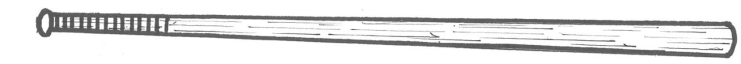 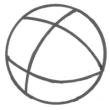 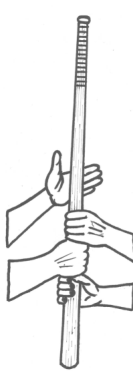 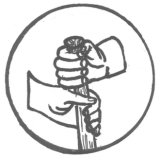 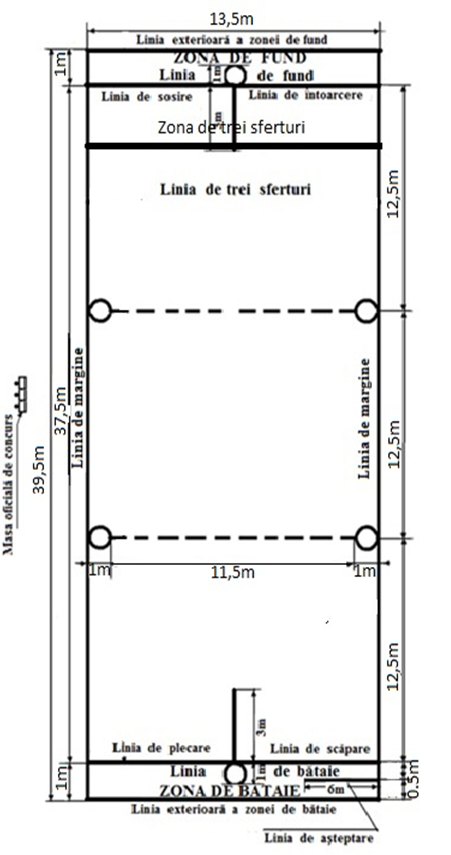 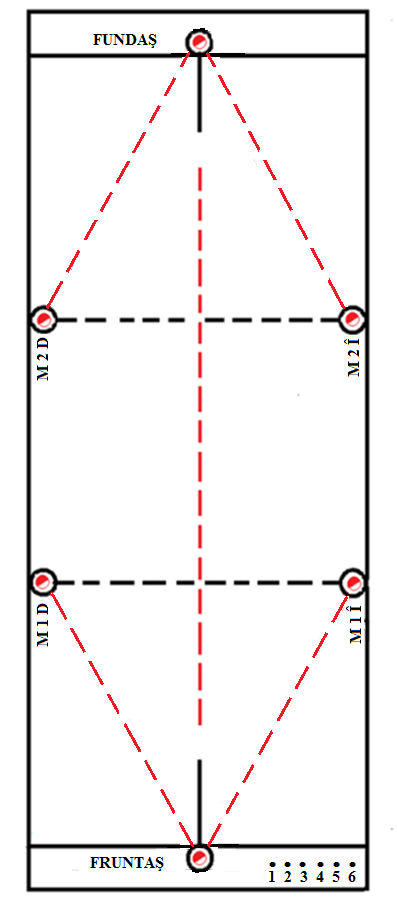 VII. RUGBY VII.1. SRUGBY  – ÎNVĂȚĂMÂNT GIMNAZIAL – MIXT (BĂIEŢI+FETE)(competiţia are finalitate naţională)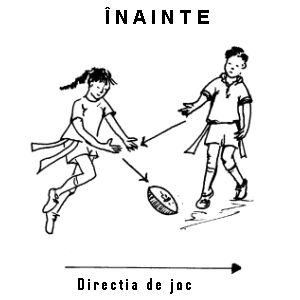 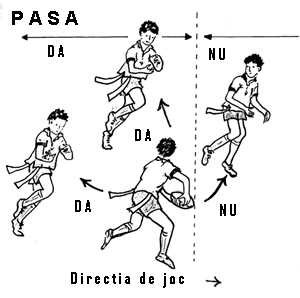 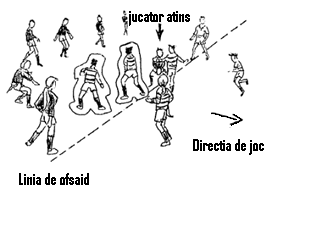 VIII. ŞAHVIII.1. ÎNVĂŢĂMÂNT GIMNAZIAL – FETE ŞI BĂIEŢI(competiţia are finalitate naţională)IX. TENIS DE MASĂIX.1. ÎNVĂŢĂMÂNT GIMNAZIAL – FETE ŞI BĂIEŢI(competiţia are finalitate naţională)X. VOLEIX.1. ÎNVĂŢĂMÂNT GIMNAZIAL – FETE ŞI BĂIEŢI(competiţiile au finalitate naţională)COMPONENŢA DELEGAŢIILOR SPORTIVE ŞCOLAREPARTICIPANTE LA O.G.- începând cu faza pe localitate –I. ATLETISM - TETRATLON ŞCOLAR PE ECHIPEI.1. ÎNVĂŢĂMÂNT GIMNAZIAL – FETE ŞI BĂIEŢIII. BADMINTONII.1. ÎNVĂŢĂMÂNT GIMNAZIAL – FETE ŞI BĂIEŢIIII. BASCHETIII.1. ÎNVĂŢĂMÂNT GIMNAZIAL – FETE ŞI BĂIEŢIIV. FOTBAL PE TEREN REDUSIV.1. ÎNVĂŢĂMÂNT GIMNAZIAL – BĂIEŢI și FETEV. HANDBALV.1. ÎNVĂŢĂMÂNT GIMNAZIAL – FETE ŞI BĂIEŢIVI. OINĂVI.1. ÎNVĂŢĂMÂNT GIMNAZIAL – FETE ȘI BĂIEŢIVII. RUGBYVII.1. ÎNVĂŢĂMÂNT GIMNAZIAL – MIXT (BĂIEŢI + FETE)VIII. ŞAHVIII.1. ÎNVĂŢĂMÂNT GIMNAZIAL – FETE ŞI BĂIEŢIIX. TENIS DE MASĂIX.1. ÎNVĂŢĂMÂNT GIMNAZIAL – FETE ŞI BĂIEŢIX. VOLEIIII.1. ÎNVĂŢĂMÂNT GIMNAZIAL – FETE ŞI BĂIEŢINr.crt.PROBAPREVEDERI METODOLOGICE01.Alergare de viteză50 metri plat – fete50 metri plat – băieţi- participă elevi/eleve din clasele a III-a şi a IV-a;- se pleacă cu start din picioare, cronometrare la semnal sonor;- se aleargă pe serii formate din 4-6 elevi/eleve;- în semifinală se califică elevii/elevele care obţin primii doi timpi;- în finală se califică elevii/elevele care au obţinut primii 6-8 timpi în semifinală;- se aleargă numai pe suprafeţe netede, nealunecoase, culoare marcate – pistă de atletism;- se folosesc minimum 2 cronometre la fiecare concurent;- la faza pe judeţ/mun.Bucureşti se califică ocupantul/ocupanta locului I la faza pe localitate/sector.02.Alergare de rezistenţă600m – fete600m – băieţi- participă elevi/eleve din clasele a III-a şi a IV-a;se pleacă cu start din picioare;se aleargă numai pe suprafeţe netede, nealunecoase, culoare marcate – pistă de atletism;se aleargă în serii de maximum 10 elevi/eleve;ordinea în clasamentul final se stabileşte pe baza timpilor obţinuţi în serii;la sosire se va înmâna fiecărui participant un număr de ordine;se folosesc, de preferinţă, cronometre care înregistrează mai mulţi timpi;la faza pe judeţ/mun.Bucureşti se califică ocupantul/ocupanta locului I la faza pe localitate/sector.PREVEDERI METODOLOGICEse organizează pentru o singură categorie de vârstă: elevi/eleve din clasele V-VIII;DISTANŢELE DE CONCURS:FETE:     etapa pe judeţ/mun.Bucureşti – 1200 m;  etapa naţională – 1500 mBĂIEŢI:  etapa pe judeţ/mun.Bucureşti – 1500 m;  etapa naţională – 2000 mla sosire se va înmâna fiecărui participant un număr de ordine;la faza pe judeţ/mun.Bucureşti se califică ocupanţii/ocupantele primelor trei locuri la faza pe localitate/sector;la faza naţională se califică ocupantul/ocupanta primului loc la faza pe judeţ/mun.Bucureşti.PREVEDERI METODOLOGICEse organizează pentru o singură categorie de vârstă: elevi/eleve din clasele IX-XII/XIII;DISTANŢELE DE CONCURS:FETE:     etapa pe judeţ/mun.Bucureşti – 1500 m;  etapa naţională – 2000 mBĂIEŢI:  etapa pe judeţ/mun.Bucureşti – 2000 m;  etapa naţională – 2500 mla sosire se va înmâna fiecărui participant un număr de ordine;la faza pe judeţ/mun.Bucureşti se califică ocupanţii/ocupantele primelor trei locuri la faza pe localitate/sector;la faza naţională se califică ocupantul/ocupanta primului loc la faza pe judeţ/mun.Bucureşti.Nr.crt.PROBAPREVEDERI METODOLOGICE01.Alergare de viteză60 metri plat – fete60 metri plat – băieți- se pleacă cu start de jos;- se aleargă pe serii formate din 4-8 elevi;- se aleargă numai pe suprafeţe netede, nealunecoase, culoare marcate – pistă de atletism;- se folosesc minimum 2 cronometre la fiecare concurent.02.Săritura în lungime cu elanbătaia se face într-un spaţiu de 1/1m, delimitat;măsurarea se face de la locul desprinderii;se formează grupe de 10 elevi, programaţi pe ore;se acordă 3 sărituri pentru fiecare elev, executate prin alternanţă;la fiecare elev se transformă in puncte cel mai bun rezultat.03.Aruncarea mingii de oinăse poate arunca de pe loc sau cu elan;se constituie grupe formate din maximum 10 elevi;se efectuează câte trei aruncări, prin alternanţă;la fiecare elev se transformă in puncte cel mai bun rezultat.04.Aruncarea greutățiise poate arunca de pe loc sau cu elan;se constituie grupe formate din maximum 10 elevi;se efectuează câte trei aruncări, prin alternanţă;la fiecare elev se transformă in puncte cel mai bun rezultat.05.Alergare de rezistenţă800m – fete800m – băieţise pleacă cu start din picioare;se aleargă numai pe suprafeţe netede, nealunecoase, culoare marcate – pistă de atletism;se aleargă în serii de maximum 10 elevi;se folosesc, de preferinţă, cronometre care înregistrează mai mulţi timpi.ALTE PREVEDERI METODOLOGICEALTE PREVEDERI METODOLOGICEALTE PREVEDERI METODOLOGICEse organizează pentru o singură categorie de vârstă: elevi/eleve din clasele IX-XII/XIII;o echipă este formată din 5 elevi/eleve;la fiecare probă, echipa primește puncte la cele mai bune 4 performanțe obținute de către cei/cele cinci elevi/eleve;punctajul obţinut de fiecare echipă se calculează prin însumarea totalului punctelor obţinute la cele patru probe;transformarea performanţelor în puncte se face conform tabelelor de mai jos;la faza pe judeţ/ mun. Bucureşti se califică echipele ocupante a primelor trei locuri la faza pe localitate/sector; la faza pe zonă se califică echipa ocupantă a primului loc la faza pe judeţ/ mun. Bucureşti; la faza naţională se califică echipa ocupantă a primului loc la faza pe zonă.se organizează pentru o singură categorie de vârstă: elevi/eleve din clasele IX-XII/XIII;o echipă este formată din 5 elevi/eleve;la fiecare probă, echipa primește puncte la cele mai bune 4 performanțe obținute de către cei/cele cinci elevi/eleve;punctajul obţinut de fiecare echipă se calculează prin însumarea totalului punctelor obţinute la cele patru probe;transformarea performanţelor în puncte se face conform tabelelor de mai jos;la faza pe judeţ/ mun. Bucureşti se califică echipele ocupante a primelor trei locuri la faza pe localitate/sector; la faza pe zonă se califică echipa ocupantă a primului loc la faza pe judeţ/ mun. Bucureşti; la faza naţională se califică echipa ocupantă a primului loc la faza pe zonă.se organizează pentru o singură categorie de vârstă: elevi/eleve din clasele IX-XII/XIII;o echipă este formată din 5 elevi/eleve;la fiecare probă, echipa primește puncte la cele mai bune 4 performanțe obținute de către cei/cele cinci elevi/eleve;punctajul obţinut de fiecare echipă se calculează prin însumarea totalului punctelor obţinute la cele patru probe;transformarea performanţelor în puncte se face conform tabelelor de mai jos;la faza pe judeţ/ mun. Bucureşti se califică echipele ocupante a primelor trei locuri la faza pe localitate/sector; la faza pe zonă se califică echipa ocupantă a primului loc la faza pe judeţ/ mun. Bucureşti; la faza naţională se califică echipa ocupantă a primului loc la faza pe zonă.PUNCTE60 mp800 mplungimeoinăgreutate150-1’57”47,12108,6819,00149-1’57”77,11108,1218,95148-1’58”07,10107,5418,90147-1’58”37,09106,9818,851466,61’58”67,08106,4218,80145-1’58”97,07105,8418,75144-1’59”17,06105,2618,70143-1’59”47,05104,7018,65142-1’59”77,04104,1218,601416,72’00”07,03103,5418,55140-2’00”37,02102,9818,50139-2’00”67,01102,4018,40138-2’00”96,99101,8218,301376,82’01”26,98101,2418,20136-2’01”56,97100,6618,10135-2’01”86,95100,0818,00134-2’02”16,9499,5017,90133-2’02”56,9298,9217,801326,92’02”86,9098,3417,70131-2’03”16,8897,7617,60130-2’03”46,8697,1617,50129-2’03”76,8496,5817,40128-2’04”06,8296,0017,301277,02’04”36,8095,4017,20126-2’04”66,7894,8217,10125-2’04”96,7594,2217,00124-2’05”36,7293,6216,901237,12’05”66,6993,0416,80122-2’05”96,6692,4416,70121-2’06”26,6391,8416,60120-2’06”56,6091,2616,50119-2’06”96,5790,6616,401187,22’07”26,5490,0616,30117-2’07”56,5189,4616,20116-2’07”86,4888,8616,10115-2’08”26,4588,2816,001147,32’08”56,4287,6615,90113-2’08”86,3987,0415,80112-2’09”26,3686,4415,70111-2’09”56,3385,8415,601107,42’09”86,3085,2215,50109-2’10”26,2784,6215,40108-2’10”56,2484,0015,30107-2’10”96,2183,4015,20106-2’11”26,1882,7815,101057,52’11”56,1582,1815,00104-2’11”96,1281,5614,90103-2’12”26,0980,9414,80102-2’12”66,0680,3214,70PUNCTE60 mp800 mplungimeoinagreutate1017,62’12”96,0379,7014,60100-2’13”36,0279,0914,5099-2’13”65,9778,4814,4098-2’14”05,9477,8414,30977,72’14”45,9177,2214,2096-2’14”75,8876,6614,1095-2’15”15,8575,9814,0094-2’15”45,8275,3413,90937,82’15”85,7974,7213,8092-2’16”25,7674,0813,7091-2’16”55,7373,4613,6090-2’16”95,7072,8213,50897,92’17”35,6772,1813,4088-2’17”75,6472,5613,3087-2’18”05,6170,9213,20868,02’18”45,5870,2813,1085-2’18”85,5569,6413,0084-2’19”25,5269,0012,9083-2’19”65,4968,3612,80828,12’20”05,4667,7212,7081-2’20”45,4367,0812,6080-2’20”85,4066,4212,5079-2’21”25,3765,7812,40788,22’21”65,3465,1212,3077-2’22”05,3164,4812,2076-2’22”45,2863,8212,10758,32’22”85,2563,1812,0074-2’23”25,2262,5211,9073-2’23”85,1961,8611,8072-2’24”05,1661,2011,70718,42’24”45,1360,5411,6070-2’24”85,1059,8811,5069-2’25”35,0759,2211,40688,52’25”75,0458,5611,3067-2’26”15,0157,9011,2066-2’26”64,9857,2411,10658,62’27”04,9558,5611,0064-2’27”44,9255,9010,9063-2’27”84,8955,2210,8062-2’28”34,8654,5410,70618,72’28”84,8353,8810,6060-2’29”24,8053,2010,5059-2’29”74,7752,5210,40588,82’30”14,7451,8410,3057-2’30”64,7151,1810,2056-2’31”14,6850,4810,10558,92’31”64,6549,8010,0054-2’32”04,6249,109,9053-2’32”54,5948,429,80529,02’33”04,5647,749,7051-2’33”54,5347,049,6050-2’34”04,5046,369,50PUNCTE60 mp800 mplungimeoinagreutate499,12’34”54,4645,669,3048-2’35”04,4244,969,2047-2’35”54,3844,269,10469,22’36”04,3443,569,0045-2’36”64,3042,868,90449,32’37”14,2642,168,8043-2’37”54,2241,468,7042-2’38”24,1840,748,60419,42’38”74,1440,048,5040-2’39”34,1039,328,40399,52’39”84,0538,628,3038-2’40”44,0037,908,2037-2’41”03,9537,188,10369,62’41”63,9036,468,0035-2’42”23,8535,747,85349,72’42”83,8035,027,7033-2’43”43,7534,307,5532-2’44”03,7033,587,40319,82’44”63,6532,847,2530-2’45”33,6032,127,10299,92’45”93,5531,366,9528-2’46”63,5030,666,802710,02’47”33,4529,926,6526-2’47”93,4029,186,502510,12’48”63,3528,446,3524-2’49”43,3027,706,202310,22’50”13,2426,966,0522-2’50”83,1826,205,902110,32’51”63,1225,465,7520-2’52”43,0624,705,601910,42’53”23,0023,965,4518-2’54”02,9423,205,301710,52’54”82,8822,445,151610,62’55”72,8221,685,0015-2’56”82,7620,924,801410,72’57”52,7020,164,6013-2’58”52,6419,384,401210,82’59”52,5718,624,201110,93’00”52,5117,844,001011,03’01”62,4417,063,8009-3’02”82,3616,303,600811,13’04”02,3115,523,400711,23’05”32,2514,743,200611,33’06”72,1813,943,000511,43’08”22,1213,162,800411,53’09”92,0512,382,600311,63’11”81,9911,582,400211,83’14”01,9210,782,200111,93’16”91,8410,002,00PUNCTE60 mp800 mplungimeoinăgreutate1507,12’02”26,2277,8418,00149- 2’02”46,2177,5417,95148- 2’02”66,2077,1417,90147- 2’02”86,1976,7217,851467,22’03”06,1876,3217,80145- 2’03”26,1775,9017,75144- 2’03”46,1675,4817,70143- 2’03”66,1575,0817,65142- 2’03”86,1474,6617,601417,32’04”06,1374,2417,55140- 2’04”26,1273,8417,50139- 2’04”46,1173,4217,40138- 2’04”66,1073,0017,301377,42’04”86,0872,5817,20136- 2’05”06,0772,1617,10135- 2’05”26,0571,7417,00134- 2’05”46,0471,3216,90133- 2’05”66,0270,9016,801327,52’05”86,0070,4816,70131- 2’06”05,9870,0616,60130- 2’06”25,9669,6416,50129- 2’06”45,9469,2216,40128- 2’06”65,9268,6016,301277,62’06”85,9068,2816,20126- 2’07”05,8867,9416,10125- 2’07”25,8567,5216,00124- 2’07”45,8267,1015,901237,72’07”65,7966,6615,80122- 2’07”85,7666,2415,70121- 2’08”05,7365,8015,60120- 2’08”25,7065,3815,50119- 2’08”45,6764,9415,401187,82’08”65,6464,5215,30117- 2’08”85,6164,0815,20116- 2’09”05,5863,6615,10115- 2’09”55,5563,2215,001147,92’10”05,5262,7814,90113- 2’10”55,4962,3414,80112- 2’11”05,4661,9214,70111- 2’11”55,4361,4814,601108,02’12”05,4061,0414,50109- 2’12”55,3760,6014,40108- 2’13”05,3460,1614,30107- 2’13”55,3159,7214,20106- 2’14”05,2859,2814,101058,12’14”55,2558,8414,00104- 2’15”05,2258,3613,90103- 2’15”55,1957,9413,80102- 2’16”05,1657,5013,701018,22’16”55,1357,0613,60PUNCTE60 mp800 mplungimeoinagreutate100- 2’17”05,1056,6013,5099- 2’18”05,0756,1613,4098- 2’19”05,0455,7013,30978,32’20”05,0155,2613,2096- 2’21”04,9854,8213,1095- 2’22”04,9554,3613,0094- 2’23”04,9253,9012,90938,42’24”04,8953,4612,8092- 2’25”04,8653,0012,7091- 2’26”04,8352,5412,6090- 2’27”04,8052,0612,50898,52’28”04,7751,6412,4088- 2’29”04,7451,1812,3087- 2’30”04,7150,7212,20868,62’31”04,6850,2612,1085- 2’32”04,6549,8012,0084- 2’33”04,6249,3411,9083- 2’34”04,5948,8811,80828,72’35”04,5648,4011,7081- 2’36”04,5347,9411,6080- 2’37”04,5047,4811,5079- 2’38”04,4747,0011,40788,82’39”04,4446,5411,3077- 2’40”04,4146,0811,2076- 2’41”04,3845,6011,10758,92’42”04,3545,1411,0074- 2’43”04,3244,6610,9073- 2’44”04,2944,1810,8072- 2’45”04,2643,7210,70719,02’46”04,2343,2410,6070 -2’47”04,2042,7610,5069 -2’48”04,1742,2810,40689,12’49”04,1441,8010,3067- 2’50”04,1141,3210,2066- 2’51”04,0840,8410,10659,22’52”04,0540,3610,0064- 2’53”04,0239,889,9063- 2’54”03,9939,409,8062- 2’55”03,9638,829,70619,32’56”03,9338,429,6060- 2’57”03,9037,949,5059- 2’58”03,8737,469,40589,42’59”03,8436,969,3057- 3’00”03,8136,469,2056- 3’01”03,7835,989,10559,53’02”03,7535,469,0054- 3’03”03,7235,008,9053- 3’04”03,6934,508,80529,63’05”03,6634,008,7051- 3’06”03,6333,508,6050- 3’07”03,6033,008,50499,73’08”03,5632,508,30PUNCTE60 mp800 mplungimeoinagreutate48- 3’09”03,5232,008,2047- 3’10”03,4831,508,10469,83’11”03,4430,988,0045- 3’12”03,4030,487,90449,93’13”03,3629,987,8043- 3’14”03,3229,467,7042- 3’15”03,2828,967,604110,03’16”03,2428,447,5040- 3’17”03,2027,947,403910,13’18”03,1527,427,3038- 3’19”03,1026,907,2037- 3’20”03,0526,407,103610,23’21”03,0025,847,0035- 3’22”02,9525,366,853410,33’23”02,9024,846,7033- 3’24”02,8524,326,5532- 3’25”02,8023,786,403110,43’26”02,7523,266,2530- 3’27”02,7022,746,102910,53’28”52,6522,205,9528- 3’30”02,6021,685,802710,63’31”52,5521,145,6526- 3’33”02,5020,625,502510,73’34”52,4520,085,3524- 3’36”02,4019,545,202310,83’37”52,3419,025,0522- 3’39”02,2818,484,902110,93’40”52,2217,944,7520- 3’42”02,1617,404,601911,03’43”52,1016,844,4518- 3’45”02,0416,304,301711,13’46”51,9815,764,151611,23’48”01,9215,204,0015- 3’49”51,8614,863,801411,33’51”01,8014,103,6013- 3’52”51,7413,563,401211,43’54”01,6713,003,201111,53’55”51,6112,443,001011,63’57”01,5411,882,8009- 3’58”51,4811,322,600811,74’00”01,4110,762,400711,84’01”51,3510,202,200611,94’03”01,289,642,000512,04’04”51,229,061,800412,14’06”01,158,501,600312,24’07”51,097,921,400212,44’09”01,027,361,200112,54’10”50,946,781,00PREVEDERI METODOLOGICEse organizează pentru o singură categorie de vârstă: elevi/eleve din clasele IX-XII/XIII;jocurile se pot desfăşura atât în sală cât şi în aer liber, pe orice suprafaţă netedă şi  nealuneacoasă;arbitrii: 2 la centru, 1 scorer, 1 cronometror;fiecare echipă va avea asupra sa două rânduri de tricouri de culori diferite şi numere regulamentare;la toate fazele, competiţiile se organizează în sistem la alegere (eliminatoriu, turneu sau mixt), în funcţie de numărul echipelor participante;stabilirea sistemului se face în urma votului delegaţiilor unităţilor de învăţământ participante – majoritate simplă; în cazul votului egal, organizatorii decid sistemul de organizare a competiţiei;la faza pe centre de localităţi participă echipele unităţilor de învăţământ care au câştigat faza pe localitate;la faza pe judeţ/sectoare participă echipele unităţilor de învăţământ care au câştigat faza pe centre de localităţi (în cazul mun. Bucureşti - faza pe unitatea e învăţământ);la faza pe zonă/mun.Bucureşti participă echipele unităţilor de învăţământ care au câştigat faza pe judeţ /sectoare;la faza naţională participă echipele unităţilor de învăţământ care au câştigat faza pe zonă/mun.Bucureşti;pentru celelalte prevederi necuprinse în prezentul document se aplică Regulamentul Federaţiei Române de Baschet.PREVEDERI METODOLOGICETerenul de joc: Lungime -40 m; Lățime- 20 m;Jocurile se pot organiza în aer liber sau în sală.Dimensiunea porților: Distanța între stâlpi-3 m; Înălțimea porților- 2 m.Atenție la modul în care sunt fixate porțile!Mingea de joc: jocurile se vor disputa cu minge nr. 4   Lovitura de pedeapsă se execută dintr-un punct aflat la 7 m de la mijlocul porții și la distanță egală de stâlpii porții.Lovitura de la colț se execută dintr-un punct marcat printr-un sfert de cerc în fiecare colț al suprafeței de joc.Durata joculuiJocurile se desfășoară pe durata a două reprize a câte 10 de minute fără prelungiri; Durata fiecărei reprize se va prelungi numai pentru executarea unei lovituri de pedeapsă; Pauza dintre reprize va fi de 10 minute.Număr de jucători: Lotul este format din 10 elevi, din care maximum 5 elevi pot fi legitimați la A.J.F./A.M.F.B, iar ceilalți trebuie să fie obligatoriu nelegitimați la A.J.F./A.M.F.B.;Fiecare echipă va fi formată din 5 jucători de câmp și un portar = 6 jucători;Pe raportul de arbitraj pot fi trecuți ca jucători de rezervă maxim 4 jucători; Un joc nu mai poate continua dacă una dintre echipe are 3 jucători eliminați. Înlocuiri de jucători:Se pot efectua când mingea este în joc sau în afara jocului; Un jucător care a fost înlocuit se poate întoarce pe teren ca înlocuitor pentru alt jucător; Numărul înlocuirilor într-un joc este nelimitat; Jucătorul care intră pe teren nu poate face acest lucru până când jucătorul care părăsește suprafața de joc nu a trecut complet de linia de margine a terenului. Oricare dintre jucătorii de rezervă poate înlocui portarul, avându-se în vedere următoarele condiții: a) arbitrul trebuie informat înainte de efectuarea înlocuirii; b) înlocuirea poate fi efectuată numai când jocul este întrerupt; c) jucătorul de rezervă, care a înlocuit portarul, trebuie să poarte un tricou care să-l deosebească de toți ceilalți jucători.Dacă, în timpul efectuării unei înlocuiri, jucătorul de rezervă intră pe teren înainte ca jucătorul înlocuit să părăsească complet terenul: a) Jocul este oprit;b) Se cere jucătorului care este înlocuit să părăsească terenul.Jocul se reia printr-o lovtură liberă indirectă, executată de echipa adversă din locul unde s-a aflat mingea în momentul întreruperii jocului. Dacă mingea se află în interiorul suprafeței de pedeapsă, lovitura liberă indirectă se execută de pe linia suprafeței de pedeapsă, din locul cel mai apropiat unde   s-a aflat mingea în momentul întreruperii.Echipamentul jucătorilorun tricou cu mânecă scurtă sau lungă – numerotat; șort; jambiere; încălțăminte adecvată suprafeței de joc; portarul poate avea pantalon lung, echipamentul acestuia trebuind să aibă o culoare diferită față de ceilalți jucători și arbitrii; jucătorii nu au voie sa poarte accesorii sau bijuterii care pot prezenta un pericol pentru toti participanții la joc. Pentru orice abatere de la aceste reguli, jucătorul este trimis de arbitru în afara suprafeței de joc, pentru a-și pune in ordine echipamentul. Jucătorul poate reintra pe teren numai când jocul este oprit și arbitrul verifică dacă echipamentul este în ordine. Arbitrul Fiecare joc este condus de câte doi arbitri, care au autoritate deplină în aplicarea Legilor Jocului (conform actualului regulament). Deciziile arbitrilor cu privire la faptele legate de joc sunt definitive. Lovitura de începere Fiecare echipă se găsește în jumătatea proprie de teren; Oponenții echipei care încep jocul trebuie să se afle în terenul propriu la o distanță de cel puțin 3 metri de minge, până când aceasta este în joc; Un gol nu poate fi marcat direct dintr-o lovitură de începere. Mingea de arbitruEste modul de a relua jocul după o oprire temporară, cu condiția ca, înainte de întreruperea jocului, mingea să fi fost în joc și să nu fi depășit în întregime linia de margine sau linia porții.Mingea afară din jocMingea este afară din joc atunci când:a)A traversat în totalitate linia de poartă sau linia de margine, pe sol sau în aer;b) Jocul a fost întrerupt de arbitru.Mingea ieșită în aut de poartă va fi repusă de portar cu mâna. Mingea este în joc atunci când a depășit semicercul de 6 m (suprafața de pedeapsă). Dacă mingea este jucată de un coechipier sau de un adversar înainte ca ea să depășească semicercul de 6m, se va repeta repunerea mingii în joc.Mingea se repune în joc cu mâna, indiferent de procedeu, atunci când este prinsă de portar.Nu se poate marca un gol direct dintr-o degajare de la poartă sau dintr-o lovitură de începere.Mingea în jocMingea este în joc în toate celelalte situații, inclusiv când ricoșează din barele porții sau din arbitru.Aruncarea de la margineSe execută cu piciorul de jos, mingea trebuie să fie oprită (lovitură indirectă);Executantul nu trebuie să joace din nou mingea înainte ca aceasta să fi fost atinsă de un alt jucător. Dacă, după ce mingea este în joc, executantul o atinge a doua oară, înainte ca aceasta să fi fost atinsă de un alt jucător, se va acorda o lovitură liberă indirectă echipei adverse, care se va executa de pe locul unde s-a comis greșeala.Mingea va fi în joc imediat după ce a intrat pe terenul de joc.Pentru orice abatere de la prevederile de mai sus, aruncarea de la margine se va repeta de un jucător al echipei adverse.Lovitura de la colț Se va acorda când mingea a fost atinsă ultima dată de un jucător al echipei în apărare și a depășit linia porții fie pe pământ, fie în aer.Lovitura se execută de la colțul terenului de joc cel mai apropiat de locul pe unde mingea a ieșit de pe teren.Jucătorii echipei adverse trebuie să se afle la o distanță de 5 m de minge până când aceasta intră în joc.Mingea va fi în joc imediat ce a fost lovită și s-a deplasat.Ofsaid- La fotbalul pe teren redus nu există ofsaid.Faulturi și comportament incorect – acestea sunt sancționate după cum urmează:Lovitura liberă directă se acordă în următoarele situații:Lovește sau încearcă să lovească un adversar;Împinge un adversar;Împiedică sau încearcă să împiedice un adversar;Ține un adversar;Atinge în mod deliberat mingea cu mâna.Lovitura liberă se execută din locul unde s-a comis abaterea. Adversarii trebuie să se afle la o distanță de 5 m față de minge.Daca mingea intră direct în poarta echipei adverse, se va acorda gol.Lovitura de pedeapsăSe acordă dacă un jucător a comis una dintre greșelile enumerate mai sus în interiorul propriei suprafețe de pedeapsă, indiferent de locul în care se află mingea, cu condiția ca aceasta să fie în joc.Lovitura liberă indirectă se acordă în următoarele situații:- Portarul face una dintre următoarele greșeli:atinge sau controlează mingea cu mâinile după ce i-a fost pasată în mod deliberat de un coechipier; atinge sau controlează mingea cu mâinile după ce a primit-o direct de la un coechipier printr-o lovitură de repunere de la margine. - În opinia arbitrului, un jucător:joacă într-o manieră periculoasă; împiedică deliberat înaintarea unui adversar când mingea nu este jucată. Lovitura libera indirectă se execută din locul unde a fost comisă greșeala. Excepție se face în situația în care greșeala a fost comisă în interiorul suprafeței de pedeapsă, caz în care lovitura se execută de pe linia ce marchează suprafața de pedeapsă, din locul cel mai apropiat de unde s-a comis greșeala. Golul se acordă numai dacă mingea intră în poartă după ce a fost atinsă de un alt jucător.Sancțiuni disciplinare - Suspendările temporare și eliminarea unui jucător sunt sancțiuni folosite în fotbalul pe teren redus; - Acordarea a două avertismente (cartonașe galbene) în același meci implică eliminarea temporară pe o durată de două minute; - Acordarea cartonașului roșu determină eliminarea temporară pe o durată de 5 minute; - Jucătorul eliminat temporar va rămâne într-o zonă lângă masa oficialilor; - Jucătorul va fi informat de arbitru sau de oficialul meciului când expiră timpul de eliminare; - Jucătorul, după ce a intrat în joc și este eliminat a doua oară, va fi eliminat definitiv și nu va mai avea drept de joc în acel meci; Punctaj Se vor acorda 3 puncte pentru joc câștigat, 1 punct pentru joc egal, zero puncte pentru joc pierdut. Departajarea echipelor Dacă, după disputarea jocurilor, două sau mai multe echipe se află la egalitate de puncte, se vor aplica în ordine, prin eliminare, fără a se mai reveni asupra lor, următoarele criterii de departajare: Cel mai mare număr de puncte în întâlnirile directe;Diferența de goluri în întâlnirile directe;Cel mai mare număr de goluri marcate în jocurile cu echipele aflate la egalitate de puncte;Golaverajul mai bun în meciurile cu echipele aflate la egalitate de puncte;Golaverajul general mai bun în partidele cu toate echipele din grupă;Echipa cu vârsta celor 12 jucători mai mică față de celelalte echipe cu care se află la egalitate de puncte.La jocurile eliminatorii (finala etapei pe județ sau pe regiune, jocul pentru locurile 3-4 și finala), dacă, la expirarea timpului regulamentar de joc, echipele se află la egalitate, se vor executa lovituri de departajare de la 7 m. Prima serie de 3 lovituri de departajare va fi executată de trei jucatori desemnați de antrenor/profesor dintre cei aflați pe teren la terminarea timpului de joc.Dacă, după efectuarea primei serii de departajare, egalitatea persistă, se va executa alternativ câte o lovitură de fiecare echipă, de jucătorii care nu au participat la executarea niciuneia din primele 3 lovituri de departajare, până în momentul în care una dintre echipe nu marchează. Ordinea de executare a loviturilor de departajare se stabilește prin tragere la sorți.Pot executa lovituri de departajare toți jucătorii trecuți pe raportul de arbitraj, cu excepția jucătorilor care au fost eliminați definitiv pe parcursul jocului.Orice jucător de câmp poate lua locul portarului la executarea loviturilor de departajare, singura condiție fiind aceea că el trebuie să-și schimbe tricoul.Federația Română de Fotbal:-Va asigura arbitrajul competiției prin Comisiile de Arbitri ale AJF și prin Comisia Centrală a Arbitrilor; -Va dota cu veste de departajare numerotate toate echipele calificate la etapa finală;Va acorda premii la etapa finală:Se va atribui titlul de Campion Național al Olimpiadei Naționale a Sportului Școlar la fotbal echipei câștigătoare a etapei naționale. Cu această ocazie li se vor înmâna componenților delegației și tricourile de campion;Cupe pentru echipele clasate pe locurile I-IV; Diplome pentru echipele clasate pe locurile I-VIII;Mingi pentru toate echipele calificate la etapa finală; Trofeul pentru „Cel mai bun jucător”;Trofeul pentru „Cel mai bun portar”; Trofeul pentru „Golgeterul etapei finale”PREVEDERI METODOLOGICETerenul de joc: Lungime -40 m; Lățime- 20 m;Jocurile se pot organiza în aer liber sau în sală.Dimensiunea porților: Distanța între stâlpi-3 m; Înălțimea porților- 2 m.Atenție la modul în care sunt fixate porțile!Mingea de joc: jocurile se vor disputa cu  minge nr. 5 .Lovitura de pedeapsă se execută dintr-un punct aflat la 7 m de la mijlocul porții și la distanță egală de stâlpii porții.Lovitura de la colț se execută dintr-un punct marcat printr-un sfert de cerc în fiecare colț al suprafeței dejoc.Durata joculuiJocurile se desfășoară pe durata a două reprize a câte  două reprize a câte 20 de minute fără prelungiri ; Durata fiecărei reprize se va prelungi numai pentru executarea unei lovituri de pedeapsă; Pauza dintre reprize va fi de 10 minute.Număr de jucători: Lotul este format din 10 elevi, din care maximum 5 elevi pot fi legitimați la A.J.F./A.M.F.B, iar ceilalți trebuie să fie obligatoriu nelegitimați la A.J.F./A.M.F.B.;Fiecare echipă va fi formată din 5 jucători de câmp și un portar = 6 jucători;Pe raportul de arbitraj pot fi trecuți ca jucători de rezervă maxim 4 jucători; Un joc nu mai poate continua dacă una dintre echipe are 3 jucători eliminați. Înlocuiri de jucători:Se pot efectua când mingea este în joc sau în afara jocului; Un jucător care a fost înlocuit se poate întoarce pe teren ca înlocuitor pentru alt jucător; Numărul înlocuirilor într-un joc este nelimitat; Jucătorul care intră pe teren nu poate face acest lucru până când jucătorul care părăsește suprafața de joc nu a trecut complet de linia de margine a terenului. Oricare dintre jucătorii de rezervă poate înlocui portarul, avându-se în vedere următoarele condiții: a) arbitrul trebuie informat înainte de efectuarea înlocuirii; b) înlocuirea poate fi efectuată numai când jocul este întrerupt; c) jucătorul de rezervă, care a înlocuit portarul, trebuie să poarte un tricou care să-l deosebească de toți ceilalți jucători.Dacă, în timpul efectuării unei înlocuiri, jucătorul de rezervă intră pe teren înainte ca jucătorul înlocuit să părăsească complet terenul: a) Jocul este oprit;b) Se cere jucătorului care este înlocuit să părăsească terenul;Jocul se reia printr-o lovitură liberă indirectă, executată de echipa adversă din locul unde s-a aflat mingea în momentul întreruperii jocului. Dacă mingea se află în interiorul suprafeței de pedeapsă, lovitura liberă indirectă se execută de pe linia suprafeței de pedeapsă, din locul cel mai apropiat unde   s-a aflat mingea în momentul întreruperii.Echipamentul jucătorilorun tricou cu mânecă scurtă sau lungă – numerotat; șort; jambiere; încălțăminte adecvată suprafeței de joc; portarul poate avea pantalon lung, echipamentul acestuia trebuind să aibă o culoare diferită față de ceilalți jucători și arbitrii; jucătorii nu au voie sa poarte accesorii sau bijuterii care pot prezenta un pericol pentru toti participanții la joc. Pentru orice abatere de la aceste reguli, jucătorul este trimis de arbitru în afara suprafeței de joc, pentru a-și pune in ordine echipamentul. Jucătorul poate reintra pe teren numai când jocul este oprit și arbitrul verifică dacă echipamentul este în ordine. Arbitrul Fiecare joc este condus de câte doi arbitri, care au autoritate deplină în aplicarea Legilor Jocului (conform actualului regulament). Deciziile arbitrilor cu privire la faptele legate de joc sunt definitive. Lovitura de începere Fiecare echipă se găsește în jumătatea proprie de teren; Oponenții echipei care încep jocul trebuie să se afle în terenul propriu la o distanță de cel puțin 3 metri de minge, până când aceasta este în joc; Un gol nu poate fi marcat direct dintr-o lovitură de începere. Mingea de arbitruEste modul de a relua jocul după o oprire temporară, cu condiția ca, înainte de întreruperea jocului, mingea să fi fost în joc și să nu fi depășit în întregime linia de margine sau linia porții.Mingea afară din jocMingea este afară din joc atunci când:a)A traversat în totalitate linia de poartă sau linia de margine, pe sol sau în aer;b) Jocul a fost întrerupt de arbitru.Mingea ieșită în aut de poartă va fi repusă de portar cu mâna. Mingea este în joc atunci când a depășit semicercul de 6 m (suprafața de pedeapsă). Dacă mingea este jucată de un coechipier sau de un adversar înainte ca ea să depășească semicercul de 6m, se va repeta repunerea mingii în joc.Mingea se repune în joc cu mâna, indiferent de procedeu, atunci când este prinsă de portar.Nu se poate marca un gol direct dintr-o degajare de la poartă sau dintr-o lovitură de începere.Mingea în jocMingea este în joc în toate celelalte situații, inclusiv când ricoșează din barele porții sau din arbitru.Aruncarea de la margineSe execută cu piciorul de jos, mingea trebuie să fie oprită (lovitură indirectă);Executantul nu trebuie să joace din nou mingea înainte ca aceasta să fi fost atinsă de un alt jucător. Dacă, după ce mingea este în joc, executantul o atinge a doua oară, înainte ca aceasta să fi fost atinsă de un alt jucător, se va acorda o lovitură liberă indirectă echipei adverse, care se va executa de pe locul unde s-a comis greșeala.Mingea va fi în joc imediat după ce a intrat pe terenul de joc.Pentru orice abatere de la prevederile de mai sus, aruncarea de la margine se va repeta de un jucător al echipei adverse.Lovitura de la colț Se va acorda când mingea a fost atinsă ultima dată de un jucător al echipei în apărare și a depășit linia porții fie pe pământ, fie în aer.Lovitura se execută de la colțul terenului de joc cel mai apropiat de locul pe unde mingea a ieșit de pe teren.Jucătorii echipei adverse trebuie să se afle la o distanță de 5 m de minge până când aceasta intră în joc.Mingea va fi în joc imediat ce a fost lovită și s-a deplasat.Ofsaid- La fotbalul pe teren redus nu există ofsaid.Faulturi și comportament incorect – acestea sunt sancționate după cum urmează: Lovitura liberă directă se acordă în următoarele situații:Lovește sau încearcă să lovească un adversar;Împinge un adversar;Împiedică sau încearcă să împiedice un adversar;Ține un adversar;Atinge în mod deliberat mingea cu mâna.Lovitura liberă se execută din locul unde s-a comis abaterea. Adversarii trebuie să se afle la o distanță de 5 m față de minge.Daca mingea intră direct în poarta echipei adverse, se va acorda gol.Lovitura de pedeapsăSe acordă dacă un jucător a comis una dintre greșelile enumerate mai sus în interiorul propriei suprafețe de pedeapsă, indiferent de locul în care se află mingea, cu condiția ca aceasta să fie în joc.Lovitura liberă indirectă se acordă în următoarele situații:- Portarul face una dintre următoarele greșeli:atinge sau controlează mingea cu mâinile după ce i-a fost pasată în mod deliberat de un coechipier; atinge sau controlează mingea cu mâinile după ce a primit-o direct de la un coechipier printr-o lovitură de repunere de la margine. - În opinia arbitrului, un jucător:joacă într-o manieră periculoasă; împiedică deliberat înaintarea unui adversar când mingea nu este jucată. Lovitura libera indirectă se execută din locul unde a fost comisă greșeala. Excepție se face în situația în care greșeala a fost comisă în interiorul suprafeței de pedeapsă, caz în care lovitura se execută de pe linia ce marchează suprafața de pedeapsă, din locul cel mai apropiat de unde s-a comis greșeala. Golul se acordă numai dacă mingea intră în poartă după ce a fost atinsă de un alt jucător.Sancțiuni disciplinare - Suspendările temporare și eliminarea unui jucător sunt sancțiuni folosite în fotbalul pe teren redus; - Acordarea a două avertismente (cartonașe galbene) în același meci implică eliminarea temporară pe o durată de două minute; - Acordarea cartonașului roșu determină eliminarea temporară pe o durată de 5 minute; - Jucătorul eliminat temporar va rămâne într-o zonă lângă masa oficialilor; - Jucătorul va fi informat de arbitru sau de oficialul meciului când expiră timpul de eliminare; - Jucătorul, după ce a intrat în joc și este eliminat a doua oară, va fi eliminat definitiv și nu va mai avea drept de joc în acel meci; Punctaj Se vor acorda 3 puncte pentru joc câștigat, 1 punct pentru joc egal, zero puncte pentru joc pierdut. Departajarea echipelor Dacă, după disputarea jocurilor, două sau mai multe echipe se află la egalitate de puncte, se vor aplica în ordine, prin eliminare, fără a se mai reveni asupra lor, următoarele criterii de departajare: Cel mai mare număr de puncte în întâlnirile directe;Diferența de goluri în întâlnirile directe;Cel mai mare număr de goluri marcate în jocurile cu echipele aflate la egalitate de puncte;Golaverajul mai bun în meciurile cu echipele aflate la egalitate de puncte;Golaverajul general mai bun în partidele cu toate echipele din grupă;Echipa cu vârsta celor 12 jucători mai mică față de celelalte echipe cu care se află la egalitate de puncte.La jocurile eliminatorii (finala etapei pe județ sau pe regiune, jocul pentru locurile 3-4 și finala), dacă, la expirarea timpului regulamentar de joc, echipele se află la egalitate, se vor executa lovituri de departajare de la 7 m. Prima serie de 3 lovituri de departajare va fi executată de trei jucatori desemnați de antrenor/profesor dintre cei aflați pe teren la terminarea timpului de joc.Dacă, după efectuarea primei serii de departajare, egalitatea persistă, se va executa alternativ câte o lovitură de fiecare echipă, de jucătorii care nu au participat la executarea niciuneia din primele 3 lovituri de departajare, până în momentul în care una dintre echipe nu marchează. Ordinea de executare a loviturilor de departajare se stabilește prin tragere la sorți.Pot executa lovituri de departajare toți jucătorii trecuți pe raportul de arbitraj, cu excepția jucătorilor care au fost eliminați definitiv pe parcursul jocului.Orice jucător de câmp poate lua locul portarului la executarea loviturilor de departajare, singura condiție fiind aceea că el trebuie să-și schimbe tricoul.Federația Română de Fotbal:-Va asigura arbitrajul competiției prin Comisiile de Arbitri ale AJF și prin Comisia Centrală a Arbitrilor; -Va dota cu veste de departajare numerotate toate echipele calificate la etapa finală;Va acorda premii la etapa finală:Se va atribui titlul de Campion Național al Olimpiadei Naționale a Sportului Școlar la fotbal echipei câștigătoare a etapei naționale. Cu această ocazie li se vor înmâna componenților delegației și tricourile de campion;Cupe pentru echipele clasate pe locurile I-IV; Diplome pentru echipele clasate pe locurile I-VIII;Mingi pentru toate echipele calificate la etapa finală; Trofeul pentru „Cel mai bun jucător”;Trofeul pentru „Cel mai bun portar”; Trofeul pentru „Golgeterul etapei finale”PREVEDERI METODOLOGICEse organizează pentru o singură categorie de vârstă – elevi și eleve din clasele I-IV;se poate juca atât în aer liber cât şi în săli de sport;suprafaţa de joc poate fi de orice natură (artificială, bitum, pământ, zgură, iarbă, parchet), asigurându-se toate măsurile  de evitare a producerii  accidentelor;fiecare echipă va avea asupra sa două rânduri de tricouri de culori diferite şi numere regulamentare;arbitrii: 2 la centru, 1 scorer şi un cronometror;la toate fazele, competiţiile se organizează în sistem la alegere (eliminatoriu, turneu sau mixt), în funcţie de numărul echipelor participante;stabilirea sistemului se face în urma votului delegaţiilor unităţilor de învăţământ participante – majoritate simplă;în cazul votului egal, organizatorii decid sistemul de organizare a competiţiei;la faza pe centre de localităţi participă echipele unităţilor de învăţământ care au câştigat faza pe localitate;la faza pe judeţ/sectoare participă echipele unităţilor de învăţământ care au câştigat faza pe centre de localităţi (în cazul mun. Bucureşti - faza pe unitatea de învăţământ);la faza pe zonă/mun.Bucureşti participă echipele unităţilor de învăţământ care au câştigat faza pe judeţ /sectoare;la faza naţională participă echipele unităţilor de învăţământ care au câştigat faza pe zonă/mun.Bucureşti;pentru celelalte prevederi necuprinse în prezentul document se aplică Regulamentul Federaţiei Române de Handbal.PREVEDERI METODOLOGICEse organizează pentru o singură categorie de vârstă – elevi/eleve din clasele IX-/XIIXIII;durata jocului este de 2 reprize x 25 minute cu o pauză de 10 minute;se poate juca atât în aer liber cât şi în săli de sport;suprafaţa de joc poate fi de orice natură (artificială, bitum, pământ, zgură, iarbă, parchet), asigurându-se toate măsurile  de evitare a producerii  accidentelor;teren  de handbal cu dimensiuni normale;fiecare echipă va avea asupra sa două rânduri de tricouri de culori diferite şi numere regulamentare;arbitrii: 2 la centru, 1 scorer şi un cronometror;la toate fazele, competiţiile se organizează în sistem la alegere (eliminatoriu, turneu sau mixt), în funcţie de numărul echipelor participante;stabilirea sistemului se face în urma votului delegaţiilor unităţilor de învăţământ participante – majoritate simplă;în cazul votului egal, organizatorii decid sistemul de organizare a competiţiei;la faza pe centre de localităţi participă echipele unităţilor de învăţământ care au câştigat faza pe localitate;la faza pe judeţ/sectoare participă echipele unităţilor de învăţământ care au câştigat faza pe centre de localităţi (în cazul mun. Bucureşti - faza pe unitatea de învăţământ);la faza pe zonă/mun.Bucureşti participă echipele unităţilor de învăţământ care au câştigat faza pe judeţ /sectoare;la faza naţională participă echipele unităţilor de învăţământ care au câştigat faza pe zonă/mun.Bucureşti;pentru celelalte prevederi necuprinse în prezentul document se aplică Regulamentul Federaţiei Române de Handbal.PREVEDERI METODOLOGICEse organizează pentru o singură categorie de vârstă - elevi din clasele IX-XII/XIII;fiecare echipă va avea asupra sa două rânduri de tricouri de culori diferite şi numere regulamentare;la toate fazele, competiţiile se organizează în sistem la alegere (eliminatoriu, turneu sau mixt), în funcţie de numărul echipelor participante;stabilirea sistemului se face în urma votului delegaţiilor unităţilor de învăţământ participante – majoritate simplă;în cazul votului egal, organizatorii decid sistemul de organizare a competiţiei;la faza pe centre de localităţi participă echipele unităţilor de învăţământ care au câştigat faza pe localitate;la faza pe judeţ/sectoare participă echipele unităţilor de învăţământ care au câştigat faza pe centre de localităţi (în cazul mun.Bucureşti - faza pe unitatea de învăţământ);la faza pe zonă/mun.Bucureşti participă echipele unităţilor de învăţământ care au câştigat faza pe judeţ /sectoare;la faza naţională participă ehipele unităţilor de învăţământ care au câştigat faza pe zonă/mun.Bucureşti;pentru celelalte prevederi necuprinse în prezentul document se aplică Regulamentul Federaţiei Române de Oină.PREVEDERI METODOLOGICE- se organizează pentru o singură categorie de vârstă – elevi+eleve din clasele I-IV;fiecare echipă va avea asupra sa două rânduri de tricouri de culori diferite şi numere regulamentare;la toate fazele, competiţiile se organizează în sistem la alegere (eliminatoriu, turneu sau mixt), în funcţie de numărul echipelor participante;stabilirea sistemului se face în urma votului delegaţiilor unităţilor de învăţământ participante – majoritate simplă;în cazul votului egal, organizatorii decid sistemul de organizare a competiţiei;la faza pe centre de localităţi participă echipele unităţilor de învăţământ care au câştigat faza pe localitate;la faza pe judeţ/sectoare participă echipele unităţilor de învăţământ care au câştigat faza pe centre de localităţi (în cazul mun. Bucureşti - faza pe unitatea de învăţământ);la faza pe zonă/mun.Bucureşti participă echipele unităţilor de învăţământ care au câştigat faza pe judeţ /sectoare;la faza naţională participă echipele unităţilor de învăţământ care au câştigat faza pe zonă/mun.Bucureşti;pentru celelalte prevederi necuprinse în prezentul document se aplică Regulamentul Federaţiei Române de Rugby pentru Jocul de SRugby (Rugby-tag).PREVEDERI METODOLOGICE- se organizează pentru o singură categorie de vârstă - elevi+eleve din clasele IX-XII/XIII;fiecare echipă va avea asupra sa două rânduri de tricouri de culori diferite şi numere regulamentare;la toate fazele, competiţiile se organizează în sistem la alegere (eliminatoriu, turneu sau mixt), în funcţie de numărul echipelor participante;stabilirea sistemului se face în urma votului delegaţiilor unităţilor de învăţământ participante – majoritate simplă;în cazul votului egal, organizatorii decid sistemul de organizare a competiţiei;la faza pe centre de localităţi participă echipele unităţilor de învăţământ care au câştigat faza pe localitate;la faza pe judeţ/sectoare participă echipele unităţilor de învăţământ care au câştigat faza pe centre de localităţi (în cazul mun. Bucureşti - faza pe unitatea de învăţământ);la faza pe zonă/mun.Bucureşti participă echipele unităţilor de învăţământ care au câştigat faza pe judeţ/sectoare;la faza naţională participă echipele unităţilor de învăţământ care au câştigat faza pe zonă/mun.Bucureşti;pentru celelalte prevederi necuprinse în prezentul document se aplică Regulamentul Federaţiei Române de Rugby pentru Jocul de SRugby (Rugby-tag).PREVEDERI METODOLOGICEla faza pe şcoală elevii/elevele vor participa la întreceri, la început, grupaţi pe două categorii : cls. IX-X şi anul de completare, XI-XII/XIII, după care se va organiza un turneu final pe liceu, la care numărul de participanţi se decide de către Comisia sportului şcolar din unitatea de învăţământ/Asociaţia Sportivă Şcolară a unităţii de învăţământ;la faza pe localitate, centre de localităţi şi judeţ/sectoare, în funcţie de numărul participanţilor, Comisia judeţeană/mun. Bucureşti a sportului şcolar decide câţi elevii/elevele poate înscrie în concurs fiecare  unitate de învăţământ;la această disciplină sportivă nu se organizează faza pe zonă, campionii judeţeni participând individual direct la faza naţională care se va organiza cu 84 de participanţi (42 fete şi 42 băieţi);faza naţională se organizează în sistem “Elveţian”, 7 runde în 3 zile de concurs, adică: - ziua I, a.m. runda I şi a II-a, p.m. runda a III-a şi a IV-a- ziua a II-a, a.m. runda a V-a, p.m. runda a VI-a- ziua a III-a, a.m. runda a VII-aSINTEZA SISTEMULUI DE JOC „Elveţian”: la concurs poate participa un număr mare de jucători fără a fi eliminaţi din întreceregruparea se face în funcţie de punctele obţinute în meciuri (runde), adică: - cei cu un punct joacă între ei- cei cu ½ punct, joacă între ei- cei cu 0 puncte joacă între ei ş.a.m.d.jucătorii nu au voie să joace de două ori între ei la acelaşi concurstrebuie respectată pe cât posibil alternanţa culorii, adică 3 cu alb şi 4 cu negru sau invers.la şah activ se aplică Regulamentul existent la Federaţia Română de Şahtimpul de joc: o oră pentru fiecare juncător, deci două ore până la căderea steguleţului;şah activ – cu aplicarea regulamentului respectiv;fiecare jucător, la faza judeţeană/ mun. Bucureşti şi naţională trebuie să aibă asupra sa o garnitură de şah, o tablă de joc şi un ceas de control.pentru celelalte prevederi necuprinse în prezentul document se aplică Regulamentul Federaţiei Române de Şah.PREVEDERI METODOLOGICEse organizează jocuri de simplu, pentru o singură categorie de vârstă: elevi/eleve din clasele IX-XII/XIII;la faza pe judeţ/mun.Bucureşti se califică ocupanţii/ocupantele primului loc la faza pe localitate/sector;la faza naţională se califică ocupantul/ocupanta primului loc la faza pe judeţ/mun.Bucureşti;la toate fazele, competiţiile se organizează în sistem la alegere, în funcţie de numărul elevilor/elevelor participanţi/participante;stabilirea sistemului se face în urma votului delegaţiilor judeţelor participante – majoritate simplă;în cazul votului egal, organizatorii decid sistemul de organizare a competiţiei;pentru celelalte prevederi necuprinse în prezentul document se aplică Regulamentul Federaţiei Române de Tenis de Masă.INDICAŢII METODOLOGICE GENERALEse organizează pentru o singură categorie de vârstă: elevi/eleve din clasele IX-XII/XIII;fiecare echipă va avea asupra sa două rânduri de tricouri de culori diferite şi numere regulamentare;terenul de joc este cel normal;înălţimea fileului este cea corespunzătoare pentru jocurile juniorilor/junioarelor I;la faza pe judeţ /sectoare şi la faza pe zonă/mun.Bucureşti se joacă numai 2 seturi din 3;la faza naţională se joacă 3 seturi din 5;jocurile se pot desfăşura în aer liber sau în sală pe orice suprafaţă de joc netedă şi nealunecoasă;la toate fazele, competiţiile se organizează în sistem la alegere (eliminatoriu, turneu sau mixt), în funcţie de numărul echipelor participante;stabilirea sistemului se face în urma votului delegaţiilor unităţilor de învăţământ participante – majoritate simplă; în cazul votului egal, organizatorii decid sistemul de organizare a competiţiei;la faza pe centre de localităţi participă ehipele unităţilor de învăţământ care au câştigat faza pe localitate;la faza pe judeţ/sectoare participă ehipele unităţilor de învăţământ care au câştigat faza pe centre de localităţi (în cazul mun. Bucureşti – faza pe unitatea e învăţământ);la faza pe zonă/mun.Bucureşti participă ehipele unităţilor de învăţământ care au câştigat faza pe judeţ /sectoare;la faza naţională participă ehipele unităţilor de învăţământ care au câştigat faza pe zonă/mun.Bucureşti;pentru celelalte prevederi necuprinse în prezentul document se aplică Regulamentul Federaţiei Române de Volei.Nr.crt.ProbaNr. de elevi/eleveNr. de elevi/eleveNumăr de profesori delegaţiTotal persoaneNr.crt.ProbabăieţifeteNumăr de profesori delegaţiTotal persoane01.50m plat111502.600m plat1115Nr. de elevi/eleveNr. de elevi/eleveNumăr de profesori delegaţiTotal persoanebăieţifeteNumăr de profesori delegaţiTotal persoane1113Nr. de elevi/eleveNr. de elevi/eleveNumăr de profesori delegaţiTotal persoanebăieţifeteNumăr de profesori delegaţiTotal persoane1113Nr.crt.CompetiţiaNr. de elevi/eleveNumăr de profesori delegaţiTotal persoane01.Pentatlon fete51602.Pentatlon băieți516Nr.crt.CompetiţiaNr. de elevi/eleveNumăr de profesori delegaţiNumăr de arbitriTotal persoane01.Baschet băieţi10111202.Baschet fete101112Nr.crt.CompetiţiaNr. de elevi/ eleveNumăr de profesori delegaţiNumăr de arbitriTotal persoane01.Fotbal băieţi10111202.Fotbal fete101112Nr.crt.CompetiţiaNr. de eleviNumăr de profesori delegaţiNumăr de arbitriTotal persoane01.Fotbal băieţi10111202.Fotbal fete101112Nr.crt.CompetiţiaNr. de eleviNumăr de profesori delegaţiNumăr de arbitriTotal persoane01.Minihandbal101112Nr.crt.CompetiţiaNr. de elevi/eleveNumăr de profesori delegaţiNumăr de arbitriTotal persoane01.Handbal băieţi12111402.Handbal fete121114Nr.crt.CompetiţiaNr. de eleviNumăr de profesori delegaţiNumăr de arbitriTotal persoane01.Oină141116Nr.crt.CompetiţiaNr. de eleviNumăr de profesori delegaţiNumăr de arbitriTotal persoane01.SRugby (Rugby Tag) - cls. I-IV121114Nr.crt.CompetiţiaNr. de eleviNumăr de profesori delegaţiNumăr de arbitriTotal persoane01.SRugby (Rugby Tag) - cls. IX-XII121114Nr. de elevi/eleveNr. de elevi/eleveNumăr de profesori delegaţiTotal persoanebăieţifeteNumăr de profesori delegaţiTotal persoane1113Nr. de elevi/eleveNr. de elevi/eleveNumăr de profesori delegaţiTotal persoanebăieţifeteNumăr de profesori delegaţiTotal persoane1113Nr.crt.CompetiţiaNr. de elevi/eleveNumăr de profesori delegaţiNumăr de arbitriTotal persoane01.Volei băieţi10111202.Volei fete101112PUNCTE60 mp800 mplungimeoinăPUNCTE150-1’57”47,12108,68150149-1’57”77,11108,12149148-1’58”07,10107,54148147-1’58”37,09106,981471466,61’58”67,08106,42146145-1’58”97,07105,84145144-1’59”17,06105,26144143-1’59”47,05104,70143142-1’59”77,04104,121421416,72’00”07,03103,54141140-2’00”37,02102,98140139-2’00”67,01102,40139138-2’00”96,99101,821381376,82’01”26,98101,24137136-2’01”56,97100,66136135-2’01”86,95100,08135134-2’02”16,9499,50134133-2’02”56,9298,921331326,92’02”86,9098,34132131-2’03”16,8897,76131130-2’03”46,8697,16130129-2’03”76,8496,58129128-2’04”06,8296,00128PUNCTE60 mp800 mplungimeoinaPUNCTE1277,02’04”36,8095,40127126-2’04”66,7894,82126125-2’04”96,7594,22125124-2’05”36,7293,621241237,12’05”66,6993,04123122-2’05”96,6692,44122121-2’06”26,6391,84121120-2’06”56,6091,26120119-2’06”96,5790,661191187,22’07”26,5490,06118117-2’07”56,5189,46117116-2’07”86,4888,86116115-2’08”26,4588,281151147,32’08”56,4287,66114113-2’08”86,3987,04113112-2’09”26,3686,44112111-2’09”56,3385,841111107,42’09”86,3085,22110109-2’10”26,2784,62109108-2’10”56,2484,00108107-2’10”96,2183,40107106-2’11”26,1882,781061057,52’11”56,1582,18105104-2’11”96,1281,56104103-2’12”26,0980,94103102-2’12”66,0680,321021017,62’12”96,0379,70101100-2’13”36,0279,0910099-2’13”65,9778,489998-2’14”05,9477,8498977,72’14”45,9177,229796-2’14”75,8876,669695-2’15”15,8575,989594-2’15”45,8275,3494937,82’15”85,7974,729392-2’16”25,7674,089291-2’16”55,7373,469190-2’16”95,7072,8290897,92’17”35,6772,188988-2’17”75,6472,568887-2’18”05,6170,9287868,02’18”45,5870,288685-2’18”85,5569,648584-2’19”25,5269,008483-2’19”65,4968,3683828,12’20”05,4667,728281-2’20”45,4367,088180-2’20”85,4066,428079-2’21”25,3765,7879788,22’21”65,3465,127877-2’22”05,3164,487776-2’22”45,2863,8276758,32’22”85,2563,187574-2’23”25,2262,527473-2’23”85,1961,867372-2’24”05,1661,2072718,42’24”45,1360,5471PUNCTE60 mp800 mplungimeoinaPUNCTE70-2’24”85,1059,887069-2’25”35,0759,2269688,52’25”75,0458,566867-2’26”15,0157,906766-2’26”64,9857,2466658,62’27”04,9558,566564-2’27”44,9255,906463-2’27”84,8955,226362-2’28”34,8654,5462618,72’28”84,8353,886160-2’29”24,8053,206059-2’29”74,7752,5259588,82’30”14,7451,845857-2’30”64,7151,185756-2’31”14,6850,4856558,92’31”64,6549,805554-2’32”04,6249,105453-2’32”54,5948,4253529,02’33”04,5647,745251-2’33”54,5347,045150-2’34”04,5046,3650499,12’34”54,4645,664948-2’35”04,4244,964847-2’35”54,3844,2647469,22’36”04,3443,564645-2’36”64,3042,8645449,32’37”14,2642,164443-2’37”54,2241,464342-2’38”24,1840,7442419,42’38”74,1440,044140-2’39”34,1039,3240399,52’39”84,0538,623938-2’40”44,0037,903837-2’41”03,9537,1837369,62’41”63,9036,463635-2’42”23,8535,7435349,72’42”83,8035,023433-2’43”43,7534,303332-2’44”03,7033,5832319,82’44”63,6532,843130-2’45”33,6032,1230299,92’45”93,5531,362928-2’46”63,5030,66282710,02’47”33,4529,922726-2’47”93,4029,18262510,12’48”63,3528,442524-2’49”43,3027,70242310,22’50”13,2426,962322-2’50”83,1826,20222110,32’51”63,1225,462120-2’52”43,0624,70201910,42’53”23,0023,961918-2’54”02,9423,20181710,52’54”82,8822,44171610,62’55”72,8221,681615-2’56”82,7620,92151410,72’57”52,7020,1614PUNCTE60 mp800 mplungimeoinaPUNCTE13-2’58”52,6419,38131210,82’59”52,5718,62121110,93’00”52,5117,84111011,03’01”62,4417,061009-3’02”82,3616,30090811,13’04”02,3115,52080711,23’05”32,2514,74070611,33’06”72,1813,94060511,43’08”22,1213,16050411,53’09”92,0512,38040311,63’11”81,9911,58030211,83’14”01,9210,78020111,93’16”91,8410,0001PUNCTE60 mp800 mplungimeoinăPUNCTE1507,12’02”26,2277,84150149- 2’02”46,2177,54149148- 2’02”66,2077,14148147- 2’02”86,1976,721471467,22’03”06,1876,32146145- 2’03”26,1775,90145144- 2’03”46,1675,48144143- 2’03”66,1575,08143142- 2’03”86,1474,661421417,32’04”06,1374,24141140- 2’04”26,1273,84140139- 2’04”46,1173,42139138- 2’04”66,1073,001381377,42’04”86,0872,58137136- 2’05”06,0772,16136135- 2’05”26,0571,74135134- 2’05”46,0471,32134133- 2’05”66,0270,901331327,52’05”86,0070,48132131- 2’06”05,9870,06131130- 2’06”25,9669,64130129- 2’06”45,9469,22129128- 2’06”65,9268,601281277,62’06”85,9068,28127126- 2’07”05,8867,94126125- 2’07”25,8567,52125124- 2’07”45,8267,101241237,72’07”65,7966,66123122- 2’07”85,7666,24122121- 2’08”05,7365,80121120- 2’08”25,7065,38120119- 2’08”45,6764,941191187,82’08”65,6464,52118117- 2’08”85,6164,08117116- 2’09”05,5863,66116115- 2’09”55,5563,221151147,92’10”05,5262,78114113- 2’10”55,4962,34113112- 2’11”05,4661,92112111- 2’11”55,4361,481111108,02’12”05,4061,04110PUNCTE60 mp800 mplungimeoinaPUNCTE109- 2’12”55,3760,60109108- 2’13”05,3460,16108107- 2’13”55,3159,72107106- 2’14”05,2859,281061058,12’14”55,2558,84105104- 2’15”05,2258,36104103- 2’15”55,1957,94103102- 2’16”05,1657,501021018,22’16”55,1357,06101100- 2’17”05,1056,6010099- 2’18”05,0756,169998- 2’19”05,0455,7098978,32’20”05,0155,269796- 2’21”04,9854,829695- 2’22”04,9554,369594- 2’23”04,9253,9094938,42’24”04,8953,469392- 2’25”04,8653,009291- 2’26”04,8352,549190- 2’27”04,8052,0690898,52’28”04,7751,648988- 2’29”04,7451,188887- 2’30”04,7150,7287868,62’31”04,6850,268685- 2’32”04,6549,808584- 2’33”04,6249,348483- 2’34”04,5948,8883828,72’35”04,5648,408281- 2’36”04,5347,948180- 2’37”04,5047,488079- 2’38”04,4747,0079788,82’39”04,4446,547877- 2’40”04,4146,087776- 2’41”04,3845,6076758,92’42”04,3545,147574- 2’43”04,3244,667473- 2’44”04,2944,187372- 2’45”04,2643,7272719,02’46”04,2343,247170 -2’47”04,2042,767069 -2’48”04,1742,2869689,12’49”04,1441,806867- 2’50”04,1141,326766- 2’51”04,0840,8466659,22’52”04,0540,366564- 2’53”04,0239,886463- 2’54”03,9939,406362- 2’55”03,9638,8262619,32’56”03,9338,426160- 2’57”03,9037,946059- 2’58”03,8737,4659589,42’59”03,8436,965857- 3’00”03,8136,465756- 3’01”03,7835,9856559,53’02”03,7535,465554- 3’03”03,7235,005453- 3’04”03,6934,5053PUNCTE60 mp800 mplungimeoinaPUNCTE529,63’05”03,6634,005251- 3’06”03,6333,505150- 3’07”03,6033,0050499,73’08”03,5632,504948- 3’09”03,5232,004847- 3’10”03,4831,5047469,83’11”03,4430,984645- 3’12”03,4030,4845449,93’13”03,3629,984443- 3’14”03,3229,464342- 3’15”03,2828,96424110,03’16”03,2428,444140- 3’17”03,2027,94403910,13’18”03,1527,423938- 3’19”03,1026,903837- 3’20”03,0526,40373610,23’21”03,0025,843635- 3’22”02,9525,36353410,33’23”02,9024,843433- 3’24”02,8524,323332- 3’25”02,8023,78323110,43’26”02,7523,263130- 3’27”02,7022,74302910,53’28”52,6522,202928- 3’30”02,6021,68282710,63’31”52,5521,142726- 3’33”02,5020,62262510,73’34”52,4520,082524- 3’36”02,4019,54242310,83’37”52,3419,022322- 3’39”02,2818,48222110,93’40”52,2217,942120- 3’42”02,1617,40201911,03’43”52,1016,841918- 3’45”02,0416,30181711,13’46”51,9815,76171611,23’48”01,9215,201615- 3’49”51,8614,86151411,33’51”01,8014,101413- 3’52”51,7413,56131211,43’54”01,6713,00121111,53’55”51,6112,44111011,63’57”01,5411,881009- 3’58”51,4811,32090811,74’00”01,4110,76080711,84’01”51,3510,20070611,94’03”01,289,64060512,04’04”51,229,06050412,14’06”01,158,50040312,24’07”51,097,92030212,44’09”01,027,36020112,54’10”50,946,7801Nr.crt.CompetiţiaCompetiţiaNr. de elevi/eleveNumăr de profesori delegaţiTotal persoane01.Tetratlon fete41901.Tetratlon băieți419Nr. de elevi/eleveNr. de elevi/eleveNumăr de profesori delegaţiTotal persoanebăieţifeteNumăr de profesori delegaţiTotal persoane2215Nr. crt.CompetiţiaNr. de elevi/eleveNumăr de profesori delegaţiTotal persoane01.Baschet băieţi1011102.Baschet fete10111Nr.crt.CompetiţiaNr. de eleviNumăr de profesori delegaţiTotal persoane01.Fotbal băieţi1011102.Fotbal fete10111Nr.crt.CompetiţiaNr. de elevi/eleveNumăr de profesori delegaţiTotal persoane01.Handbal băieţi1211302.Handbal fete12113Nr.crt.CompetiţiaNr. de eleviNumăr de profesori delegaţiTotal persoane01.Oină băieți81902.Oină fete819Nr.crt.CompetiţiaNr. de eleviNumăr de profesori delegaţiTotal persoane01.SRugby (Rugby Tag) - cls. V-VIII12113Nr. de elevi/eleveNumăr de profesori delegaţiTotal persoaneBăieţi+fete (VEZI REGULAMENTUL)Număr de profesori delegaţiTotal persoane415Nr. de elevi/eleveNr. de elevi/eleveNumăr de profesori delegaţiTotal persoanebăieţifeteNumăr de profesori delegaţiTotal persoane2215Nr.crt.CompetiţiaNr. de elevi/eleveNumăr de profesori delegaţiTotal persoane01.Volei băieţi1011102.Volei fete10111